معاون محترم بهداشت دانشگاه/دانشکده علوم پزشکی و خدمات بهداشتی درمانی ...موضوع: چگونگی ارایه خدمات جاری به گروه های هدف و سنی در دوران اپیدمی کروناباسلام و احترام         نظر به لزوم آمادگی همه جانبه نظام ارایه خدمات بهداشتی در شرایط همه گیری آلودگی به covid19 و لزوم کاهش تردد افراد در مراکز بهداشتی و درمانی تا حد ممکن، اعمال تغییرات در ارایه خدمات جاری ضروری است. در این راستا تغییرات مورد نیاز و پیشنهادی ارایه خدمات سلامت به شرح زیر توصیه می گردد:ارایه خدمات مربوط به مراجعه کنندگان دارای علایم مشکوک به کرونا ویروس و تشخیص و درمان و تریاژ این افراد در اولویت اصلی است. در صورت مراجعه گیرندگان خدمت، خدمات مورد نیاز همانند گذشته و با رعایت اصول پیشگیری از انتقال ویروس و بیماری کرونا ارایه خواهد شد.در هر مراجعه به واحدهای ارایه خدمت و به هر دلیل، ارایه آموزش های پیشگیری از انتقال ویروس و بیماری کرونا از اهمیت ویژه برخوردار است. از هرگونه ارایه خدمات فعال و فراخوان برای مراجعه به واحد ارایه خدمت پرهیز شود.با توجه به چهار نکته پیشگفته، در مراقبت های کودکان انجام مراقبت ها فقط در زمان های واکسیناسیون و اولین ویزیت پزشک با رعایت احتیاط های لازم صورت گیرد.خدمات مراقبت ممتد برای بیماران مزمن نظیر فشار خون بالا، دیابت، دیس لیپیدمی، از طریق تلفن انجام و در صورت نبودن مشکل حاد یا عدم نیاز به تمدید نسخه، از فراخوان فرد به واحد ارایه خدمت پرهیز شود.در دوره اپیدمی کرونا، پرداخت به ارایه کنندگان خدمت برمبنای سرانه است.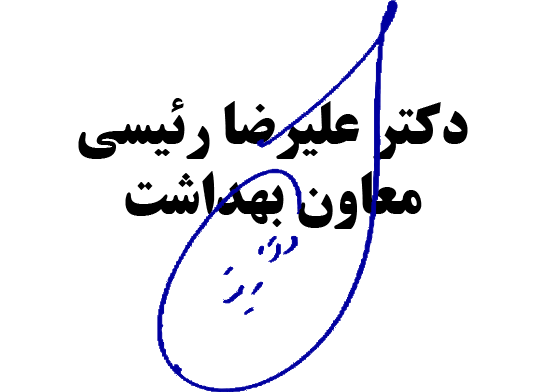 